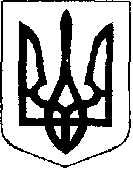 У К Р А Ї Н АЖовківська міська радаЛьвівського району Львівської області14-а сесія VIІІ-го демократичного скликання	         РІШЕННЯвід 18.08.2021 року    №298	                      м. ЖовкваПро надання дозволу на розроблення детального плану території для будівництва та обслуговування житлового будинку, господарських будівель і споруд по вул. Довганика, 42 а  в с. Воля-Висоцька Львівського (Жовківського) району Львівської області            Розглянувши заяву гр. Герелея Володимира Васильовича, та долучені документи,  керуючись  ст. 12, 39 Земельного Кодексу України, ст. 19, 24 Закону України «Про регулювання містобудівної діяльності», ст. 26 Закону України «Про місцеве самоврядування в Україні», враховуючи висновок постійної комісії з питань земельних відносин, земельного кадастру, планування території, будівництва, архітектури, охорони пам’яток, історичного середовища, природокористування та охорони довкілля, Жовківська міська радаВ И Р І Ш И Л А:1.   Надати дозвіл на розроблення детального плану території для будівництва та обслуговування житлового будинку, господарських будівель і споруд по            вул. Довганика, 42 а в с. Воля-Висоцька Львівського (Жовківського) району Львівської області.2.   Виконкому міської ради виступити замовником  детального плану території для будіництва та обслуговування житлового будинку, господарських будівель і споруд по вул. Довганика, 42 а в с. Воля-Висоцька Львівського (Жовківського) району Львівської області, за кошти заявника.3.  Контроль за виконанням рішення покласти на постійну комісію з питань земельних відносин, земельного кадастру, планування території, будівництва, архітектури, охорони пам’яток, історичного середовища, природокористування та охорони довкілля (Креховець З.М.).Міський голова						Олег ВОЛЬСЬКИЙ 